Head Teacher:  Ms Andrea Henderson							   Dunrossness Primary SchoolDunrossnessShetland  ZE2 9JGTelephone: 01595 745440										Fax: 01950 460803     E-mail:  dunrossness@shetland.gov.uk					Blog: https://blogs.glowscotland.org.uk/sh/dunrossness/Dear parents/carers,Primary Parents’ Evenings UpdateThank you all for your patience with the new system we have in place. There have been a few glitches and questions. I hope this information will help. Some people’s email may ‘junk’ the invite at first. Please look in your junk and spam and mark the email as not spam. If you haven’t managed to get the link, you can log on directly from here.  https://parents-booking.co.uk/dunrossnessSometimes parents are being told their details are not correct. This can be down to what we have recorded on our SEEMIS system, for example if we have Mrs instead of Ms that will mean your details do not match. The system should just ask for forename and surname now, fixing this issue. If both parents are not in the same place when the meeting is on, the main contact can forward the link to the other parent and everyone can join the meeting. If these times do not work for you, please get in touch and we will arrange a suitable time for a phone call with the class teacher. I have attached a parent booking guide which may help resolve any issues you may have. Thanks again for your patience,Ms Henderson Yours sincerely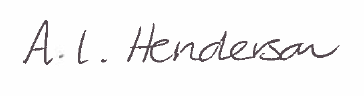 Andrea Henderson